Clinical Trial Site Close-Out ReportANNEX-IX: FINAL TRIAL REPORTING TEMPLATE        Rwanda Food and Drugs Authority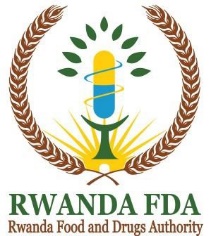           Nyarutarama Plaza, KG 9 Avenue          P.O. Box: 1948 Kigali - Rwanda           Email: info@rwandafda.gov.rw            website: www.rwandafda.gov.rw	Final Trial Reporting TemplateADMINISTRATIVE INFORMATIONADMINISTRATIVE INFORMATIONADMINISTRATIVE INFORMATIONADMINISTRATIVE INFORMATIONADMINISTRATIVE INFORMATIONADMINISTRATIVE INFORMATIONADMINISTRATIVE INFORMATIONADMINISTRATIVE INFORMATIONTitle of ProtocolTitle of ProtocolProtocol Reference NumberProtocol Reference NumberProtocol Version Number (where applicable)Protocol Version Number (where applicable)Date and Reference Number of the Trial Approval   Date and Reference Number of the Trial Approval   Expected Date of Starting (as indicated on the certificate):Expected Date of Starting (as indicated on the certificate):dd/mm/yyyydd/mm/yyyydd/mm/yyyydd/mm/yyyydd/mm/yyyydd/mm/yyyyActual Date(s) of Start (at the Trial Centre(s):Actual Date(s) of Start (at the Trial Centre(s):dd/mm/yyyydd/mm/yyyydd/mm/yyyydd/mm/yyyydd/mm/yyyydd/mm/yyyyNames and contact of Principal Investigator Names and contact of Principal Investigator Names and contact of Co-InvestigatorNames and contact of Co-InvestigatorNames of Sponsor (If applicable)Names of Sponsor (If applicable)Name and address of the Contract research Organization (s) (CRO)where the clinical studies proving efficacy and safety of the product were conducted if applicableName and address of the Contract research Organization (s) (CRO)where the clinical studies proving efficacy and safety of the product were conducted if applicablePhase of Trial (if applicable)Phase of Trial (if applicable)Number of Clinical Trial Site.Number of Clinical Trial Site.List of Clinical Trial SitesList of Clinical Trial SitesDuration of Clinical TrialDuration of Clinical TrialName of Investigational Product (IP) strength, and dosage form.Name of Investigational Product (IP) strength, and dosage form.IP Therapeutic indicationsIP Therapeutic indicationsIP Route of AdministrationIP Route of AdministrationIP Storage InformationIP Storage InformationTRIAL SITE INFORMATIONTRIAL SITE INFORMATIONTRIAL SITE INFORMATIONTRIAL SITE INFORMATIONTRIAL SITE INFORMATIONTRIAL SITE INFORMATIONTRIAL SITE INFORMATIONTRIAL SITE INFORMATIONName and address of Clinical SiteName and address of Clinical SiteDate of last recruitmentDate of last recruitmentReason for closureReason for closureSite Personnel involved in trial:Site Personnel involved in trial:NamesNamesTitleTitleTitleTitleTitleContactSite coordinatorSite coordinatorSite coordinatorSite coordinatorSite coordinatorSite MonitorSite MonitorSite MonitorSite MonitorSite MonitorPharmacistPharmacistPharmacistPharmacistPharmacistData ManagerData ManagerData ManagerData ManagerData ManagerAre there changes to trial staff since the lastAre there changes to trial staff since the lastIs the delegation log up to date?Is the delegation log up to date?Are all training records up to date?Are all training records up to date?Have all CAPA’s been completed?Have all CAPA’s been completed?Are progress report submitted according to the timelines?Are progress report submitted according to the timelines?OBJECTIVESOBJECTIVESCOMMENTSCOMMENTSCOMMENTSCOMMENTSCOMMENTSCOMMENTSAll regulatory and other essential documents are up-to-date and enclosed in Trial Master of File (TMF)All regulatory and other essential documents are up-to-date and enclosed in Trial Master of File (TMF)Provide list of documents on file at the siteProvide list of documents on file at the siteProvide list of documents on file at the siteProvide list of documents on file at the siteProvide list of documents on file at the siteProvide list of documents on file at the siteNotification of all relevant oversight bodies ofclosure of study such FDA, IEC/IRBNotification of all relevant oversight bodies ofclosure of study such FDA, IEC/IRBSigned, informed consent is in TMF for eachtrial participantSigned, informed consent is in TMF for eachtrial participantProvide list of participants (use codes/ study IDs)Provide list of participants (use codes/ study IDs)Provide list of participants (use codes/ study IDs)Provide list of participants (use codes/ study IDs)Provide list of participants (use codes/ study IDs)Provide list of participants (use codes/ study IDs)Documentation of all protocol violations/deviations and/ or appropriate note- to- files in the relevant essential documentDocumentation of all protocol violations/deviations and/ or appropriate note- to- files in the relevant essential documentProvide listProvide listProvide listProvide listProvide listProvide listAppropriate follow- up and reporting of all SAEsto the AuthorityAppropriate follow- up and reporting of all SAEsto the AuthorityProvide number of SAEs reported and Summaryof outcome for SAEs listed is relevantProvide number of SAEs reported and Summaryof outcome for SAEs listed is relevantProvide number of SAEs reported and Summaryof outcome for SAEs listed is relevantProvide number of SAEs reported and Summaryof outcome for SAEs listed is relevantProvide number of SAEs reported and Summaryof outcome for SAEs listed is relevantProvide number of SAEs reported and Summaryof outcome for SAEs listed is relevantCompletion of all Case Report forms for eachparticipantCompletion of all Case Report forms for eachparticipantAll AEs and SAEs have been captured, followed, and resolved per protocol, and reported to theappropriate parties (Sponsor, IRB, and regulatoryauthorities, if applicable) according to protocol reporting requirementsAll AEs and SAEs have been captured, followed, and resolved per protocol, and reported to theappropriate parties (Sponsor, IRB, and regulatoryauthorities, if applicable) according to protocol reporting requirementsSource documents for the following Participant ID numbers were reviewed at this visit (add rows as needed): or NASource documents for the following Participant ID numbers were reviewed at this visit (add rows as needed): or NAEntry/ submission of all relevant data into database / to sponsor/ coordination center. If NOT complete, indicate the timeline for accomplishing   this   and   document   in   the comments sectionEntry/ submission of all relevant data into database / to sponsor/ coordination center. If NOT complete, indicate the timeline for accomplishing   this   and   document   in   the comments sectionTentative date for submission of full Clinical Study Report Tentative date for submission of full Clinical Study Report Investigational and Placebo accountability:Investigational and Placebo accountability:Quantity of IPs receivedQuantity of IPs receivedQuantity of IPs utilized in the studyQuantity of IPs utilized in the studyQuantity of IPs destroyed (Attach copy of destruction certificate (s)Quantity of IPs destroyed (Attach copy of destruction certificate (s)Quantity of IPs onsite/ returned to sponsorQuantity of IPs onsite/ returned to sponsorStatus/ shipment/ analyses of all participant specimen according to protocol requirements (including plans for future shipments or period of time they will be stored on- site)Status/ shipment/ analyses of all participant specimen according to protocol requirements (including plans for future shipments or period of time they will be stored on- site)If blinded study drug was used, confirm that the tear- off labels were not opened. For any that were opened, documentation should be obtained noting the reason for unblindingIf blinded study drug was used, confirm that the tear- off labels were not opened. For any that were opened, documentation should be obtained noting the reason for unblindingAll unused trial supplies properly disposed (on site) / returned to sponsor or manufacturer per instructions from sponsor  All unused trial supplies properly disposed (on site) / returned to sponsor or manufacturer per instructions from sponsor  Collected Laboratory Specimens (Samples)Collected Laboratory Specimens (Samples)Collected Laboratory Specimens (Samples)Collected Laboratory Specimens (Samples)Collected Laboratory Specimens (Samples)Collected Laboratory Specimens (Samples)Collected Laboratory Specimens (Samples)Collected Laboratory Specimens (Samples)Confirm that all specimens have either been analyzed or stored for future useConfirm that all specimens have either been analyzed or stored for future useEnsure that specimens collected for future use have been adequately processed, labeled/de-identified, and storedEnsure that specimens collected for future use have been adequately processed, labeled/de-identified, and storedConfirm site process for identification and disposition of future use specimens connected to participants who withdraw consent or do not consent for their specimens to be savedConfirm site process for identification and disposition of future use specimens connected to participants who withdraw consent or do not consent for their specimens to be savedConfirm destruction, per institutional policies, of specimens not identified for future analysisConfirm destruction, per institutional policies, of specimens not identified for future analysisConfirm final disposition of study supplies and any equipment provided for the study:  <insert study-specific items>Confirm final disposition of study supplies and any equipment provided for the study:  <insert study-specific items>Specimens collected for future use to be shipped elsewhere (if yes, specify if sponsor or Investigator arranges shipment, file shipping documentation in the InvestigatorSpecimens collected for future use to be shipped elsewhere (if yes, specify if sponsor or Investigator arranges shipment, file shipping documentation in the InvestigatorCURRENT TRIAL STATUS CURRENT TRIAL STATUS CURRENT TRIAL STATUS CURRENT TRIAL STATUS CURRENT TRIAL STATUS CURRENT TRIAL STATUS CURRENT TRIAL STATUS CURRENT TRIAL STATUS Number Screened: ………………….. Number enrolled: …………………..Number of loss of follow-up: …………………..  Number of Follow-up required: …………………..  Number of SAE reported: …………………..Number of protocol amendments: ………………….Number of death recordedNumber Screened: ………………….. Number enrolled: …………………..Number of loss of follow-up: …………………..  Number of Follow-up required: …………………..  Number of SAE reported: …………………..Number of protocol amendments: ………………….Number of death recordedNumber Screened: ………………….. Number enrolled: …………………..Number of loss of follow-up: …………………..  Number of Follow-up required: …………………..  Number of SAE reported: …………………..Number of protocol amendments: ………………….Number of death recordedNumber Screened: ………………….. Number enrolled: …………………..Number of loss of follow-up: …………………..  Number of Follow-up required: …………………..  Number of SAE reported: …………………..Number of protocol amendments: ………………….Number of death recordedNumber Screened: ………………….. Number enrolled: …………………..Number of loss of follow-up: …………………..  Number of Follow-up required: …………………..  Number of SAE reported: …………………..Number of protocol amendments: ………………….Number of death recordedNumber Screened: ………………….. Number enrolled: …………………..Number of loss of follow-up: …………………..  Number of Follow-up required: …………………..  Number of SAE reported: …………………..Number of protocol amendments: ………………….Number of death recordedNumber Screened: ………………….. Number enrolled: …………………..Number of loss of follow-up: …………………..  Number of Follow-up required: …………………..  Number of SAE reported: …………………..Number of protocol amendments: ………………….Number of death recordedNumber Screened: ………………….. Number enrolled: …………………..Number of loss of follow-up: …………………..  Number of Follow-up required: …………………..  Number of SAE reported: …………………..Number of protocol amendments: ………………….Number of death recordedESSENTIAL DOCUMENTS RECONCILIATION ESSENTIAL DOCUMENTS RECONCILIATION ESSENTIAL DOCUMENTS RECONCILIATION ESSENTIAL DOCUMENTS RECONCILIATION ESSENTIAL DOCUMENTS RECONCILIATION ESSENTIAL DOCUMENTS RECONCILIATION ESSENTIAL DOCUMENTS RECONCILIATION ESSENTIAL DOCUMENTS RECONCILIATION YESYESNONACOMMENTSCOMMENTSCOMMENTSAnonymized participants Screening & EnrolmentLogDelegation LogVisit LogTraining logProtocol Deviation LogIP Accountability/Inventory LogIP Approval for Transfer (if applicable) IP Return documentationIP Destruction FormIP Storage Temperature Log Maintenance Log (Device)Sample Inventory LogSample Storage Temperature LogTemperature monitoring Device (LogTag) if applicableSTATUS OF PAST OBSERVATIONS/ RECOMMENDATIONS MADE DURING MONITORING/ GCP INSPECTIONSSTATUS OF PAST OBSERVATIONS/ RECOMMENDATIONS MADE DURING MONITORING/ GCP INSPECTIONSSTATUS OF PAST OBSERVATIONS/ RECOMMENDATIONS MADE DURING MONITORING/ GCP INSPECTIONSSTATUS OF PAST OBSERVATIONS/ RECOMMENDATIONS MADE DURING MONITORING/ GCP INSPECTIONSSTATUS OF PAST OBSERVATIONS/ RECOMMENDATIONS MADE DURING MONITORING/ GCP INSPECTIONSSTATUS OF PAST OBSERVATIONS/ RECOMMENDATIONS MADE DURING MONITORING/ GCP INSPECTIONSSTATUS OF PAST OBSERVATIONS/ RECOMMENDATIONS MADE DURING MONITORING/ GCP INSPECTIONSSTATUS OF PAST OBSERVATIONS/ RECOMMENDATIONS MADE DURING MONITORING/ GCP INSPECTIONSHave corrective measures been implemented for all observations and recommendations?), Provide summary of measures implemented for each pointHave corrective measures been implemented for all observations and recommendations?), Provide summary of measures implemented for each pointHave corrective measures been implemented for all observations and recommendations?), Provide summary of measures implemented for each pointHave corrective measures been implemented for all observations and recommendations?), Provide summary of measures implemented for each pointHave corrective measures been implemented for all observations and recommendations?), Provide summary of measures implemented for each pointHave corrective measures been implemented for all observations and recommendations?), Provide summary of measures implemented for each pointHave corrective measures been implemented for all observations and recommendations?), Provide summary of measures implemented for each pointHave corrective measures been implemented for all observations and recommendations?), Provide summary of measures implemented for each pointOUTSTANDING ISSUES OR ACTIVITIES TO BE IMPLEMENTEDOUTSTANDING ISSUES OR ACTIVITIES TO BE IMPLEMENTEDOUTSTANDING ISSUES OR ACTIVITIES TO BE IMPLEMENTEDOUTSTANDING ISSUES OR ACTIVITIES TO BE IMPLEMENTEDOUTSTANDING ISSUES OR ACTIVITIES TO BE IMPLEMENTEDOUTSTANDING ISSUES OR ACTIVITIES TO BE IMPLEMENTEDOUTSTANDING ISSUES OR ACTIVITIES TO BE IMPLEMENTEDOUTSTANDING ISSUES OR ACTIVITIES TO BE IMPLEMENTEDInclude problems identified, if any, and recommendations/ action items for correctionsInclude problems identified, if any, and recommendations/ action items for correctionsInclude problems identified, if any, and recommendations/ action items for correctionsInclude problems identified, if any, and recommendations/ action items for correctionsInclude problems identified, if any, and recommendations/ action items for correctionsInclude problems identified, if any, and recommendations/ action items for correctionsInclude problems identified, if any, and recommendations/ action items for correctionsInclude problems identified, if any, and recommendations/ action items for correctionsREPORT APPROVALREPORT APPROVALREPORT APPROVALREPORT APPROVALREPORT APPROVALREPORT APPROVALREPORT APPROVALREPORT APPROVALNames of InvestigatorNames of InvestigatorDate  Date  Date  Date  SignatureSignatureADMINISTRATIVE INFORMATIONADMINISTRATIVE INFORMATIONADMINISTRATIVE INFORMATIONADMINISTRATIVE INFORMATIONTitle of ProtocolTitle of ProtocolProtocol Reference NumberProtocol Reference NumberProtocol Version Number (where applicable)Protocol Version Number (where applicable)Date and Reference Number of the Trial Approval   Date and Reference Number of the Trial Approval   Actual Date(s) when the trial initiated of (at the Trial Centre(s):Actual Date(s) when the trial initiated of (at the Trial Centre(s):DD/MM/YYYYDD/MM/YYYYMeeting Date:Meeting Date:DD/MM/YYYYDD/MM/YYYYDate report issued:Date report issued:DD/MM/YYYYDD/MM/YYYYData cut-off Date:Data cut-off Date:DD/MM/YYYYDD/MM/YYYYDate of last closing data review:Date of last closing data review:DD/MM/YYYYDD/MM/YYYYDate report issued:Date report issued:DD/MM/YYYYDD/MM/YYYYNames and contact of Principal Investigator Names and contact of Principal Investigator Names and contact of Co-InvestigatorNames and contact of Co-InvestigatorNames of Sponsor (If applicable)Names of Sponsor (If applicable)Name and address of the Contract research Organization (s) (CRO)where the clinical studies proving efficacy and safety of the product were conducted if applicableName and address of the Contract research Organization (s) (CRO)where the clinical studies proving efficacy and safety of the product were conducted if applicablePhase of Trial (if applicable)Phase of Trial (if applicable)Number of Clinical Trial Site.Number of Clinical Trial Site.List of Clinical Trial SitesList of Clinical Trial SitesDuration of Clinical TrialDuration of Clinical TrialName of Investigational Product (IP) strength, and dosage form.Name of Investigational Product (IP) strength, and dosage form.IP Therapeutic indicationsIP Therapeutic indicationsIP Route of AdministrationIP Route of AdministrationIP Storage InformationIP Storage InformationCURRENT TRIAL STATUSCURRENT TRIAL STATUSCURRENT TRIAL STATUSCURRENT TRIAL STATUSKey Issues for Meeting DiscussionStudy Site StatusEnrolment and Retention StatusStatus of Outcome Measures and BiospecimensMajor Protocol Changes Unanticipated ProblemsProtocol DeviationsQuality ManagementEfficacy evaluationSafety evaluationDiscussion and overall conclusionIdentified Study Challenges and SolutionsFiguresappendicesADDITIONAL COMMENT FROM THE INVESTIGATOR ADDITIONAL COMMENT FROM THE INVESTIGATOR ADDITIONAL COMMENT FROM THE INVESTIGATOR ADDITIONAL COMMENT FROM THE INVESTIGATOR REEPORT APPROVALREEPORT APPROVALREEPORT APPROVALREEPORT APPROVALNames of InvestigatorNames of InvestigatorDate  Signature